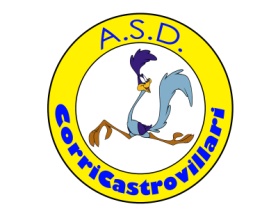 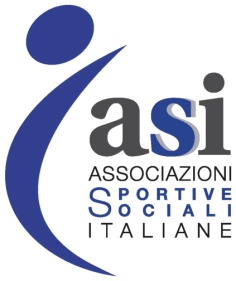 MODULO ISCRIZIONEGARA NON COMPETITIVA/PASSEGGIATA  DI 3,5 KM “4° CORRICASTROVILLARI”26 APRILE 2015CastrovillariIl/la sottoscritto/a,chiededi partecipare alla Gara Non Competitiva/Passeggiata denominata “4° CORRICASTROVILLARI” sulla distanza di Km 3,5. Castrovillari, ______________                                                         Firma*	______________________________Autorizzazione al trattamento dei dati personaliPreso  atto  dell'informativa  di cui  all'art.  13 del decreto  legislativo  30 giugno  2003,  n. 196,  il Partecipante  autorizza  il trattamento  e la comunicazione alle associazioni organizzatrici dei propri dati personali, per le finalità connesse alla realizzazione dell’evento sportivo e per la eventuale  pubblicazione  dei risultati della gara. Il Partecipante  esprime il consenso  ai trattamenti  specificati  nell’informativa,  autorizzando l’invio di materiale  informativo relativo a successive  manifestazioni  o varie iniziative  proposte  dagli organizzatori  e autorizza  ad eventuali riprese  fotografiche  e  cinematografiche   per  la  realizzazione  di  video,  bacheche,  pubblicazione   su  carta  stampata  e  web  (compreso download).Informativa ex art. 13 del D.Lgs n. 196/03I dati personali degli iscritti alla gara podistica sono trattati in conformità al decreto legislativo 30 giugno 2003, n. 196. I dati personali sono raccolti  al  momento  della  iscrizione  e  sono  forniti  direttamente  dagli  interessati.  Il mancato  conferimento  dei  dati  personali  comporta l’impossibilità di accettare l’iscrizione stessa. I dati sono trattati in forma cartacea ed informatica dall’Organizzatore,  per tutti gli adempimenti connessi  all’organizzazione  dell’evento  al fine di fornire  agli utenti  informazioni  sui partecipanti  e sui risultati  della  gara.  Gli stessi  dati possono   essere  comunicati   a  dipendenti,   collaboratori,   ditte  e/o  società   impegnate   nell’organizzazione  dell’evento   e  a  consulenti dell’Organizzatore  per  i suddetti  fini.  In  relazione  agli  eventuali  dati  sensibili  in  esso  contenuti,  gli  iscritti  sono  chiamati  ad  esprimere espressamente  il loro consenso per il trattamento  di detti dati sensibili. Non è prevista la comunicazione,  diffusione,  trasmissione  dei dati sensibili. Si autorizza l’organizzazione all’utilizzo di foto, video o qualsiasi altro materiale registrato durante l’evento.DICHIARAZIONE DI ESONERO DI RESPONSABILITA’ DEGLI ORGANIZZATORIAd ogni fine ed effetto di legge, il sottoscritto:1) dichiara di essere in buono stato di salute e di non presentare controindicazioni mediche per la partecipazione alla gara e, contestualmente, di esonerare l’organizzatore della gara da ogni responsabilità sia civile che penale relativa e conseguente all’accertamento  della suddetta idoneità, esonerandolo altresì da ogni responsabilità civile e penale per danni a persone e/o cose da me causati o da me derivati;2) si impegna ad assumere, a pena di esclusione dall’evento, un comportamento  conforme ai principi di lealtà e correttezza sportiva in occasione  della gara e a non assumere,  in nessun caso, comportamenti  contrari alla legge e alle norme del regolamento  che possano mettere in pericolo la propria o l’altrui incolumità;3) solleva l’organizzazione  da qualsiasi  responsabilità,  diretta e indiretta,  per eventuali  danni materiali  e non materiali  e/o spese (ivi incluse  le spese legali), che dovessero  derivargli  a seguito  della partecipazione  all’evento  sportivo,  anche in conseguenza  del proprio comportamento;4) con  la firma  del presente  modulo  si assume  ogni responsabilità  che  possa  derivare  dall’esercizio  dell’attività sportiva in questione e solleva gli organizzatori da ogni responsabilità  civile e penale, anche oggettiva, in conseguenza  di infortuni cagionati a sé o a terzi ed a malori  verificatisi  durante  l’intera  durata  dell’evento,  o conseguenti  all’utilizzo  delle  infrastrutture,  nonché  solleva  gli organizzatori da ogni responsabilità legata a furti e/o danneggiamenti di qualsiasi oggetto personale.Ai sensi  e per  gli effetti  di cui agli artt. 1341  e 1342  del c.c.  il sottoscritto dichiara  di aver  attentamente  esaminato  tutte  le clausole contenute nella dichiarazione di esonero di responsabilità degli organizzatori e di approvarne specificamente tutti i punti elencati.Castrovillari, ______________                                                         Firma*	______________________________*Per i minori firma del genitore o chi esercita la patria podestà.CognomeNomeNato/a ilaResidente ae-mail/cell.